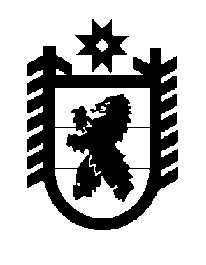 Российская Федерация Республика Карелия    ПРАВИТЕЛЬСТВО РЕСПУБЛИКИ КАРЕЛИЯПОСТАНОВЛЕНИЕот  31 октября 2013 года № 324-Пг. Петрозаводск О внесении изменений в постановление ПравительстваРеспублики Карелия от 1 апреля 2013 года № 115-ПВ соответствии с пунктом 8.1 статьи 13, частью 2 статьи 20 Жилищного кодекса Российской Федерации, постановлением Правитель-ства Российской Федерации от 11 июня 2013 года № 493 «О государст-венном жилищном надзоре» Правительство Республики Карелия                     п о с т а н о в л я е т:1. Внести в Порядок осуществления регионального государственного жилищного надзора на территории Республики Карелия, утвержденный  постановлением Правительства Республики Карелия от 1 апреля                     2013 года № 115-П (Карелия, 2013, 9 апреля), следующие изменения:1) дополнить пунктом 6.1 следующего содержания:«6.1. Содержание, сроки и последовательность выполнения административных процедур при осуществлении регионального государственного жилищного надзора, порядок проведения проверок соблюдения гражданами обязательных требований, порядок взаимодействия Инспекции с органами муниципального жилищного контроля, органами местного самоуправления, осуществляющими полномочия, установленные частью 1.1 статьи 165 Жилищного кодекса Российской Федерации, с саморегулируемыми организациями в сфере управления многоквартирными домами или иными объединениями юридических лиц независимо от организационно-правовой формы или индивидуальных предпринимателей, осуществляющих деятельность по управлению многоквартирными домами, а также с объединениями (ассоциациями, союзами) товариществ собственников жилья, жилищных, жилищно-строительных и иных специализированных потребительских кооперативов устанавливаются административными регламентами Инспекции, разрабатываемыми и утверждаемыми в соответствии с постановлением Правительства Российской Федерации от 16 мая 2011 года № 373.»;2) дополнить пунктом 7.1 следующего содержания:«7.1. Предметом проверок является соблюдение органами государст-венной власти, органами местного самоуправления, а также юридическими лицами, индивидуальными предпринимателями и гражданами:а) обязательных требований к:жилым помещениям, их использованию и содержанию;содержанию общего имущества в многоквартирном доме;порядку перевода жилого помещения в нежилое помещение и нежилого помещения в жилое помещение;порядку признания помещений жилыми помещениями, жилых помещений непригодными для проживания, многоквартирного дома аварийным и подлежащим сносу или реконструкции в соответствии с утвержденным Правительством Российской Федерации положением;учету жилищного фонда;порядку переустройства и перепланировки жилых помещений;определению состава, содержанию и использованию общего имущества собственников помещений в многоквартирном доме;управлению многоквартирными домами;выполнению лицами, осуществляющими управление многоквартир-ными домами (в том числе управляющими организациями, товарищест-вами собственников жилья, жилищными, жилищно-строительными и иными специализированными потребительскими кооперативами, осуществляющими управление многоквартирными домами, а также юридическими лицами и индивидуальными предпринимателями, осуществляющими деятельность по выполнению услуг по содержанию и (или) работ по ремонту общего имущества в многоквартирном доме, при непосредственном управлении многоквартирным домом собственниками помещений в таком доме), услуг и работ по содержанию и ремонту общего имущества в многоквартирном доме в соответствии с требованиями законодательства Российской Федерации; установлению размера платы за содержание и ремонт жилого помещения;раскрытию информации в соответствии с утвержденным Правитель-ством Российской Федерации стандартом раскрытия информации организациями, осуществляющими деятельность в сфере управления многоквартирными домами;созданию и деятельности товарищества собственников жилья либо жилищного, жилищно-строительного или иного специализированного потребительского кооператива, соблюдению прав и обязанностей их членов;предоставлению коммунальных услуг собственникам и пользователям помещений в многоквартирных домах и жилых домах;созданию и деятельности советов многоквартирных домов;определению размера и внесению платы за коммунальные услуги;обеспечению энергетической эффективности многоквартирных домов и жилых домов, их оснащению приборами учета используемых энергетических ресурсов и эксплуатации таких приборов;порядку и условиям заключения договоров управления многоквар-тирными домами и иных договоров, обеспечивающих управление многоквартирным домом, в том числе содержание и ремонт общего имущества в многоквартирном доме, договоров, содержащих условия предоставления коммунальных услуг, и договоров об использовании общего имущества собственников помещений в многоквартирном доме;деятельности специализированных некоммерческих организаций, указанных в пункте 2 настоящего Порядка, по финансированию капитального ремонта общего имущества в многоквартирных домах;формированию фондов капитального ремонта;б) других обязательных требований к использованию и сохранности жилищного фонда независимо от его форм собственности, установленных жилищным законодательством и законодательством об энергосбережении и о повышении энергетической эффективности.»;3) в пункте 15:подпункт 1 изложить в следующей редакции:«1) путем размещения на Официальном интернет-портале Республики Карелия в информационно-телекоммуникационной сети «Интернет» утвержденного руководителем Инспекции ежегодного плана проведения плановых проверок и сведений о результатах плановых и внеплановых проверок (с учетом требований законодательства Российской Федерации о защите персональных данных), ежегодных докладов об осуществлении регионального государственного жилищного надзора и эффективности такого надзора, текстов рекомендаций и информации, которые содействуют выполнению обязательных требований;»;4) дополнить пунктом 17 следующего содержания:«17. Решения и действия (бездействие) должностных лиц Инспекции, являющихся государственными жилищными инспекторами, при проведении проверок могут быть обжалованы в административном и (или) судебном порядке в соответствии с законодательством Российской Федерации.»;5) дополнить приложением следующего содержания:СтруктураГосударственной жилищной инспекции Республики КарелияРуководительПервый заместитель руководителяЗаместитель руководителяОтдел государственного надзораИнформационно-аналитический отделЮридический отделОтдел бухгалтерского учета и кадрового обеспеченияОбщий отдел».            Глава Республики  Карелия                                                            А.П. Худилайнен«Приложение к Порядку осущест-вления регионального государст-венного жилищного надзора на территории Республики Карелия